Dates:     to  ------------------------------------------------------------------------------------------------------------------------------------------ 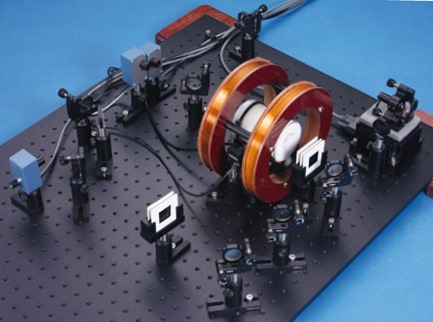 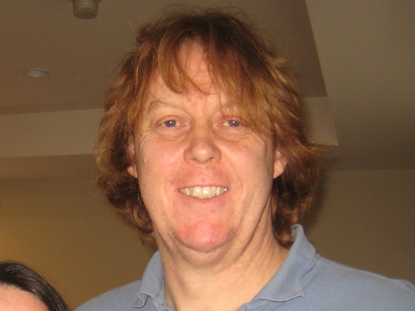 Mentors:   